Liste de logiciels libresSuites bureautiques en remplacement de Microsoft Office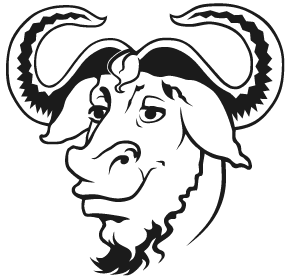 OpenOffice.org : suite bureautique pour Windows,  Linux et Mac OS X.Libreoffice : suite bureautique nouvellement dérivée d'OpenOffice.org.OOo4Kids : suite bureautique dérivée d'OpenOffice.org et adaptée aux enfants agés de 7 à 12 ans. Disponible pour Windows, Linux et Mac OS X.Logiciels libres en vracLinux : une alternative libre aux systèmes d'exploitation Windows et Mac OS.Mozilla Firefox : une alternative libre au navigateur Internet Explorer.Chromium : une alternative libre au navigateur Internet Explorer. À ne pas confondre avec Google Chrome.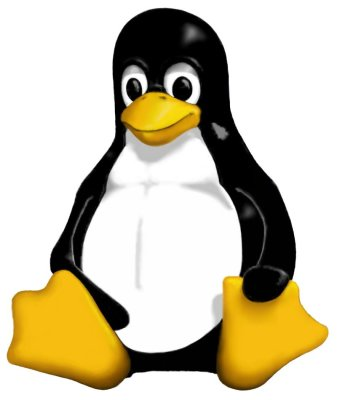 AbiWord : traitement de texte.Mozilla Thunderbird : une alternative libre au logiciel de gestion de courriels OutLook et OutLook express de Microsoft.GIMP : une alternative libre à Photoshop pour la retouche de photo, le dessin, etc.Audacity : enregistreur et éditeur audio.VLC : alternative libre au lecteur audio et vidéo Windows Media Player.Vive la liberté !DirectivesTapez d'abord le texte ci-dessous, tel quel.Appuyez sur la touche Entrée aux endroits où il y a le symbole ¶.Enregistrez votre document sur la clé sous le nom Vive les logiciels libres.Suivez ensuite les directives au verso. Aidez-vous des directives de l'exercice précédent 
(Croustade aux pommes et à l'érable)Liste de logiciels libres¶¶Suites bureautiques en remplacement de Microsoft Office¶¶OpenOffice.org : suite bureautique pour Windows,  Linux et Mac OS X.¶Libreoffice : suite bureautique nouvellement dérivée d'OpenOffice.org. ¶OOo4Kids : suite bureautique dérivée d'OpenOffice.org et adaptée aux enfants âgés de 7 à 12 ans. Disponible pour Windows, Linux et Mac OS X. ¶¶Logiciels libres en vrac¶¶Linux : une alternative libre aux systèmes d'exploitation Windows et Mac OS.¶Mozilla Firefox : une alternative libre au navigateur Internet Explorer.¶Chromium : une alternative libre au navigateur Internet Explorer. À ne pas confondre avec Google Chrome.AbiWord : traitement de texte.¶Mozilla Thunderbird : une alternative libre au logiciel de gestion de courriels OutLook et OutLook express de Microsoft.¶GIMP : une alternative libre à Photoshop pour la retouche de photo, le dessin, etc.¶Audacity : enregistreur et éditeur audio.¶VLC : alternative libre au lecteur audio et vidéo Windows Media Player.¶¶Vive la liberté !